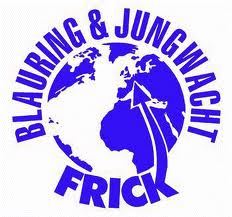 Liebe ElternLiebe Jubla - KinderDurenand im MärlilandDas diesjährige Sommerlager der Jubla Frick findet vom 09. Juli 2024 bis am 19. Juli 2024 statt.Die Vorbereitungen laufen bereits auf Hochtouren und das Leitungsteam freut sich schon jetzt, zusammen mit euch viele unvergessliche Momente zu erleben.Durenand im MärlilandFalls du bisher geglaubt hast, Märchen sind erfunden, liegst du falsch. Erst neulich hat die Jubla eine Mail von Schneewittchen erhalten. Sie bittet uns um Hilfe, da sie ihr Märchen verloren hat. Ob sie die Einzige ist, die unsere Hilfe benötigt, werden wir bald rausfinden. Bist du dabei und hilfst uns während 10 Tagen Spiel und Spass ihr Märchen aufzufinden, um sie wohlbehalten zurückzubringen?Doch auch Sie als Eltern sollen auf das kommende Lager bestens vorbereitet sein. Dazu laden wir alle Eltern der teilnehmenden Kinder herzlich zum diesjährigen Elternabend am Montagabend, 10. Juni 2024  im Rampart Frick ab 20:00 Uhr, ein. Am Elternabend erhalten alle Interessierten wichtige Informationen zu Anmeldung, Lagerplatz, Programm und Material. Sie sind auch zu weiteren Gesprächen und einem kleinen Apéro eingeladen. 
Kinder, welche nicht aktiv in der JuBla mit dabei sind, dürfen natürlich ebenfalls ins Sommerlager kommen.   Der Anmeldeschluss ist am 30. Juni 2024. So besteht die Möglichkeit, sich auch noch nach dem Elternabend anzumelden. Wir bitten Sie, die Anmeldungen baldmöglichst einzusenden.Das Leitungsteam der Jubla Frick freut sich auf euch! Herzliche Grüsse 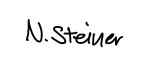 Lucine Fankhauser                              	Norina SteinerScharleiterin	Scharleiterin		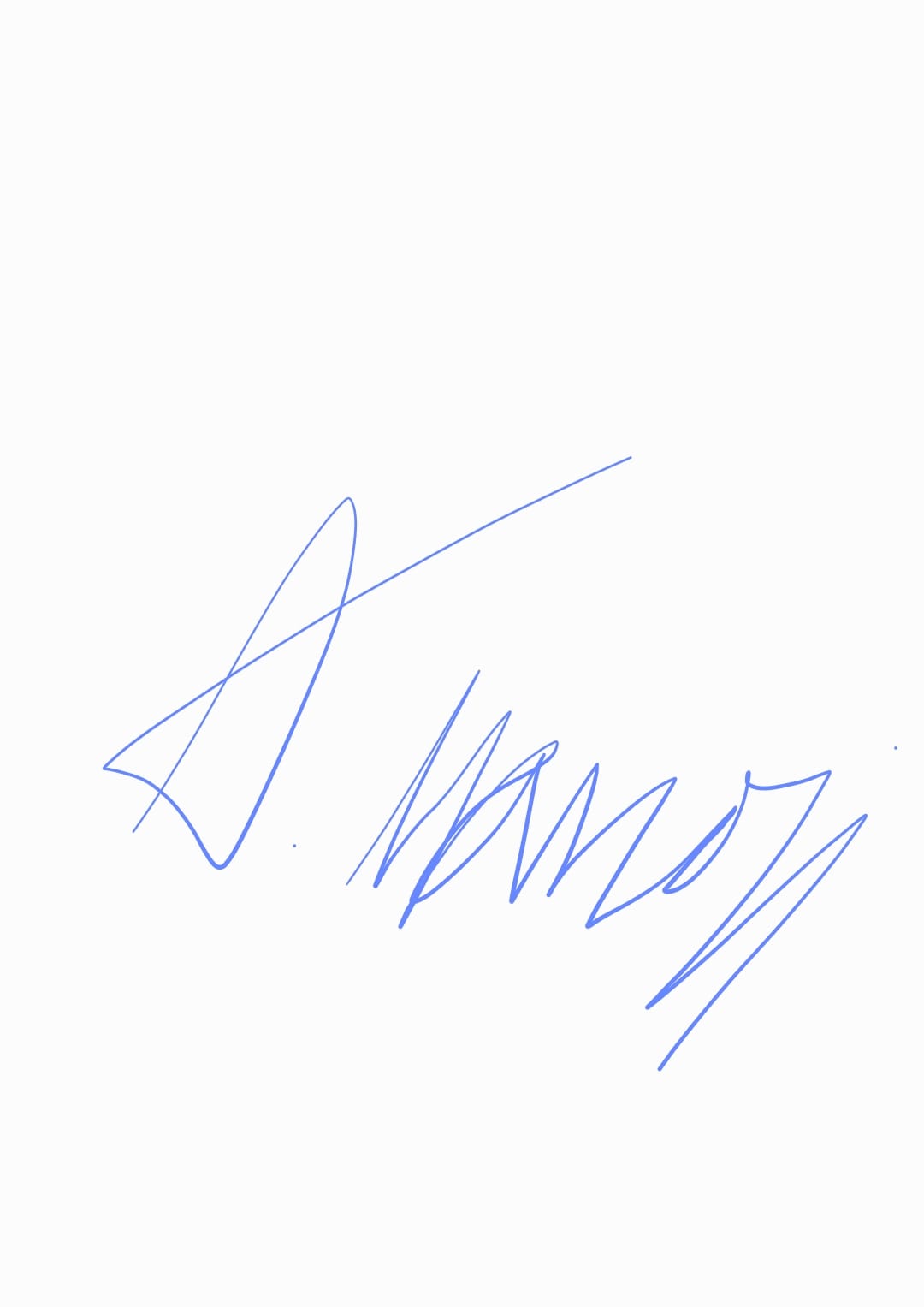 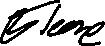 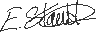 Alessandro Marconi	Elias Stäuble	Elia LeoneLagerleiter	Lagerleiter	LagerleiterSommerlager Jubla Frick09. Juli bis 19. Juli 2024Infoblatt & AnmeldungDurenand im MärlilandDatum	Dienstag, 09. Juli bis 19. Juli 2024	Genauere Infos zur Uhrzeit folgen nach der Anmeldung.Elternabend	Montag, 10. Juni 2024 um 20:00 Uhr im Rampart FrickKosten	1. Kind: CHF 250.00	2. Kind: CHF 220.00Einzahlung bis 01. Juli 2024Kontoinformationen	Jungwacht/Blauring Frick	Konto: 607836-71-1	IBAN: CH21 0483 5060 7836 7100 1Notfalltelefon	Elia Leone: 077 485 35 02Haftpflichtversicherung	Ist Sache der Teilnehmenden.Film und Fotos	Mit der Anmeldung erlauben Sie uns, Videomaterial und Fotos ihres 	Kindes, die während dem Lager gemacht	werden, für Werbezwe-	cke der Jubla zu verwenden und zu veröffentlichen.Spenden	Gerne nehmen wir Spenden und Naturalien entgegen.	Bitte melden Sie sich bei:	Elia Leone	Pilzweg 8	5070 Frick	lagerleitung@jublafrick.chTeilnahmeberechtigt		Alle Kinder ab der Mittelstufe sind herzlich willkommen (auch Kinder, die in der Jubla Frick nicht aktiv sind).Mitnehmen	Im kleinen Rucksack dabei:Lunch für den Anreisetag (Mittagessen)	Gefüllte Feldflasche	Regenbekleidung (Regenjacke & Regenhose)	Sonnenschutz (Hut, Sonnenbrille)Gute Wanderschuhe (bis über den Knöchel) und Wandersocken am Anreisetag anziehen!	Im grossen Rucksack dabei:Guter, warmer SchlafsackIsoliermatteEssgeschirr, Besteck, GeschirrtuchTaschenmesserArmbanduhrEtwas Sackgeld für PostkartenToilettenartikelTaschenlampe mit ErsatzbatterienKleidung für jede Witterung 
(auch genügend warme Kleider)MützeGenügend Unterwäsche und SockenBadekleid / -hose, BadetuchAnmeldeschluss	30. Juni 2024Anmeldeformulare 	können zusätzlich unter www.jublafrick.ch ausgedruckt werden.Anmeldung SoLa  2024Name: ____________________________	Vorname: __________________________________    Strasse: ____________________________		PLZ, Ort: ____________________________________Geburtsdatum: ____________________		Nationalität: ________________________________Gruppenname: ____________________		Lieblingsmärchen: __________________________Adresse der Eltern während der Lagerzeit:Name: ___________________________		Strasse: _____________________________________PLZ, Ort: __________________________		Tel./Natel: __________________________________E-Mail: ___________________________Krankenkasse:Name: _____________________________		Ort: ________________________________________AHV. Nr.: _________________________________________________Allgemeine Fragen:Wie heisst der/die Hausarzt/Hausärztin?Name: ____________________________		Tel.: __________________________________________Adresse: __________________________Ist Ihr Kind zurzeit in ärztlicher Behandlung? Nein		 Ja, Arzt/Grund: ____________________________Ist Ihr Kind gegen Starrkrampf geimpft? Nein		 Ja, Datum: ________________________________Hat Ihr Kind irgendwelche Allergien (z.B.: Heuschnupfen, Bienenstich)? Nein		 Ja, Welche: ______________________________Muss Ihr Kind während der Lagerzeit regelmässig Medikamente einnehmen? (z.B.: Ritalin, …) Nein		 Ja, Welche: ______________________________
Das Medikament ist gegen: _______________________________________________Ihr Kind kann das Medikament selbst einnehmen:    Ja	   NeinIst Ihr Kind unfallversichert? Nein		 JaKann Ihr Kind schwimmen? Gut		 Mittel				 SchlechtIst Ihr Kind Vegetarier? 		 Nein				 JaGibt es sonst noch etwas, was das Leitungsteam über Ihr Kind wissen muss? _____________________________________________________________________________________Sämtliche Angaben werden vertraulich behandelt. Versicherung ist Sache der Teilnehmenden. Die Teilnehmenden sind den Lagerregeln verpflichtet. Diese sind auf jublafrick.ch einzusehen. 
Einsenden an: Elia Leone, Pilzweg 8, 50730 Frick
Ort, Datum: _________________________	Unterschrift der Eltern: _________________________